Národní obrození Zobrazit informace o testu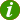 V testu je třeba označit každou odpověď:jedno kliknutí – správná odpověď, označí se 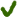 dvě kliknutí – špatná odpověď, označí se 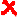 1. Historik, politik. Autor knihy Dějiny národa českého v Čechách a v Moravě.a) František Palackýb) Josef Jungmannc) Karel Havlíček Borovskýd) Karel Jungmann2. Kdo byl autorem Podrobné mluvnice jazyka českého - základu současné češtiny?a) Karel Havlíček Borovskýb) Josef Jungmannc) František Palackýd) Josef Dobrovský3. Na počátku národního obrození se v českých městech mluvilo převážně:a) rakouskyb) německyc) českyd) latinsky4. Nakladatelství Václava Matěje Krameria vydávající čeké knihy, kalendáře a noviny se jmenovalo:a) Krameriumb) Česká expedicec) Kosmasd) Národní nakladatelství5. Mezi příčiny vzniku českého národního obrození patřía) císař rád mluvil českyb) rozvoj průmysluc) zrušení nevolnictvíd) nová ústava6. Jak se jmenovalo první stálé české divadlo?a) Měšťanská besedab) Národní divadloc) Boudad) Česká scéna7. Podle obrozenců je Čech ten, kdoa) má český pasb) mluví českyc) se narodil v Čecháchd) bojuje za obnovu samostatného českého státu8. Doba národního obrození je v umění zároveň doboua) romantismub) protestantismuc) barokad) sentimentalismu9. Který z následujících mužů je nejstarší, to jest žil nejdříve?a) František Palackýb) Karel Hynek Máchac) Josef Dobrovskýd) Josef Jungmann10. Místo slova "obrozenci" můžeme také použít slovo:a) lidovcib) vzkříšencic) buditeléd) národovci11. Slavné podvrhy staroslovanských hrdinských básní se jmenují:a) Epos o Lindě a Hanceb) Rukopis zelenohorskýc) Rukopis kutnohorskýd) Rukopis královédvorský12. Co znamená slovo brusičů češtiny "nosočistoplena"?a) záplatab) nosní kapkyc) kapesníkd) hadr na podlahu13. Politik, novinář, básník, autor epigramů. To vše byla) Josef Kajetán Tylb) Karel Hynek Máchac) Karel Havlíček Borovskýd) Karel Jaromír Erben14. Mezi záporné stránky národního obrození patří růsta) vzdělanostib) spolkové činnostic) nezaměstnanostid) nacionalismu15. Místům, kde se Češi scházeli na plesy, divadelní scénky, recitace české poezie atd. se říkaloa) kulturní domyb) české besedyc) domy kulturyd) slovanské poutě16. Počátek českého národního obrození spadá do konce stoletía) 18.b) 17.c) 19.d) 20.17. České národní obrození můžeme považovat za dovršené v polovině stoletía) 16.b) 18.c) 15.d) 17.18. Co bylo prvním cílem českého národního obrození?a) samostatný český státb) nový stát s ostatními Slovanyc) obnova jazykad) ústava (konstituce) podporující občanská práva19. V počátcích národního obrození se česky mluvilo už jena) na úřadechb) na vesnicíchc) ve velkých městechd) v divadlech a školách20. Autorem slov české státní hymny jea) Karel Hynek Máchab) Josef Kajetán Tylc) autor slov je neznámýd) Karel Havlíček Borovský